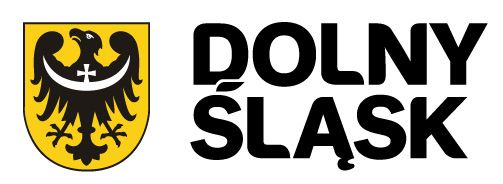 Wniosek do Zarządu Województwa Dolnośląskiego o dofinansowanie zadania inwestycyjnego w ramach programu budowy Dolnośląskich Rowerowych Parków UmiejętnościNr rejestru UMWDData wpływuWnioskowana kwota dotacji z budżetu Województwa: I. Dane Identyfikacyjne i adresowe wnioskodawcyNazwa JST:Miejscowość:Ulica/nr:Kod pocztowy:Powiat:NIP:REGON:II. Informacje ogólne o zadaniu inwestycyjnymNazwa zadania:Lokalizacja realizowanego zadania inwestycyjnego:Miejscowość realizacji:……………………………………………………………………………………………………………………………………………………………..Ulica, nrPowiatGminaIII. Informacje sportoweOkres realizacji zadania inwestycyjnego (łącznie z projektowaniem):Data od:	Data do:  IV. Dane osoby reprezentującej Wnioskodawcę (wójt/burmistrz/prezydent/starosta):Imię i nazwisko osoby reprezentującej Wnioskodawcę:Stanowisko osoby reprezentującej Wnioskodawcę:Dane bankowe:Nazwa banku:Numer rachunku bankowego, na który ma być przekazane dofinansowanie:Dane osoby do kontaktu z Urzędem MarszałkowskimImię i nazwisko:Nr tel.:Nr faksu:E-mail:V. Dane dotyczące zadania inwestycyjnego objętego wnioskiemVI. Harmonogram rzeczowo - finansowy zadania inwestycyjnego. Kwota podatku VAT stanowiąca koszt niekwalifikowanyOgółem netto (suma)Ogółem brutto (suma)VII. Koszty oraz źródła finansowania zadania inwestycyjnegoVIII. Wymagane załączniki:Oświadczenie o posiadanym prawie do dysponowania nieruchomością na cele budowlane i  dokument potwierdzający prawo do dysponowania nieruchomością (odpis z księgi wieczystej lub wypis z rejestru gruntów z mapą ewidencyjną).Oświadczenie o zabezpieczeniu środków własnych na finansowanie zadania inwestycyjnego.Oświadczenie, że projekt parku będzie oparty na wytycznych zawartych w opracowaniu „Rowerowe Parki Techniki MTB” Wytyczne i Standardy do Projektowania Elementów Technicznych Tras MTB-XC (opracowanie dostępne jest na stronie internetowej Urzędu Marszałkowskiego Województwa Dolnośląskiego w zakładce SPORT/ Dolnośląskie Rowerowe Parki Umiejętności).Opinia Dolnośląskiego Związku Kolarskiego  Oświadczenie o zabezpieczeniu środków finansowych na utrzymanie obiektu oraz, że po oddaniu do użytku obiekt będzie utrzymany na właściwym poziomie technicznym.Podstawowe elementy dokumentacji technicznej (plan zagospodarowania terenu -szkic sytuacyjny usytuowania planowanego parku rowerowego z wymiarami działki).Aktualna decyzja o pozwoleniu na budowę lub zgłoszenie budowy we właściwym organie administracji architektoniczno-budowlanej.Harmonogram rzeczowo finansowy zadania inwestycyjnego z podziałem na źródła finansowania wydatków.Oświadczenie o kwalifikowalności podatku VAT.Oświadczenie o złożeniu wniosku do programu Ministerstwa Sportu i Turystyki - Sportowa Polska IX. ZobowiązaniaPo oddaniu do użytku należy utrzymywać obiekt sportowy we właściwym stanie technicznym oraz użytkować zgodnie z Wytycznymi i standardami do projektowania elementów technicznych tras MTB-XC.Zabezpieczenie niezbędnych środków finansowych na utrzymanie jakości i trwałości powstałych tras rowerowychZapewnienie ogólnodostępności obiektu poprzez udostępnianie w szerokim zakresie w sposób opisany we wniosku.(Pieczątki i podpisy osób reprezentujących JST wraz z podpisem skarbnika)Nazwy klubów sportowych prowadzących szkolenie kolarskie w gminie:Ogólnodostępne obiekty treningowo szkoleniowe:Wydarzenia sportowe organizowane w gminie:1. Charakterystyka zadania inwestycyjnego zgodnie z zamieszczonymi na stronie internetowej UMWD w zakładce SPORT Wytycznymi i standardami do projektowania elementów technicznych tras MTB-XC2. Uzasadnienie potrzeby realizacji zadania inwestycyjnego 3. Program rozwoju szkolenia kolarskiego w gminie ( określenie grupy docelowej oraz rezultatów podjętych działań) 4. Zasady udostępniania tras rowerowych (sposób dostępu do obiektu ewentualna odpłatność, przewidywane godziny użytkowania).5. Opis rozwiązań dotyczących dostępności tras rowerowych do potrzeb dla osób ze szczególnymi potrzebami.6. Informacja o sposobie wykorzystania ogólnodostępnych obiektów sportowych w gminie.NrElementy i rodzaje robótOgółem nettoOgółem bruttoTermin zakończenia poszczególnych składników zadaniaUwagi1.2.3.LPŹródła finansowaniaw 2023 rokuOgółem1.Środki UMWD2.Środki Ministerstwa Sportu i Turystyki3.Środki własne JST4.InneOgółem: